Publicado en Madrid el 16/05/2024 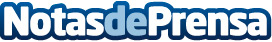 Morgana Properties impulsa la regeneración urbana en MadridMorgana Properties impulsa la regeneración urbana en Madrid con un enfoque en sostenibilidad y asequibilidadDatos de contacto:Dunia SánchezMorgana Properties SL/ CEO916508139Nota de prensa publicada en: https://www.notasdeprensa.es/morgana-properties-impulsa-la-regeneracion Categorias: Inmobiliaria Madrid Consumo Sostenibilidad Urbanismo http://www.notasdeprensa.es